Муниципальное бюджетное дошкольное образовательное учреждениецентр развития ребёнка детский сад № 13 «Теремок»142181 , Московская обл.,Г. о. Подольск, г. Подольск, мкр. Климовск, ул. Дм. Холодова, д.13   тел/ факс 8(4967) 62-68-36Конспект организованной образовательной деятельности по познавательному развитию в средней группе на тему: «Времена года»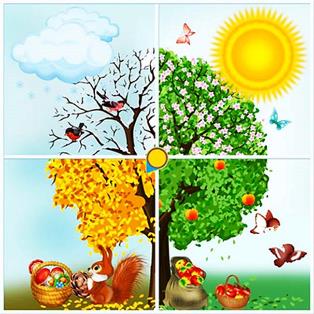                                                                                                                                 Подготовил:                                                                                     Старший воспитатель: Князева Е.В.Г.о. Подольск, 2018 г.Конспект организованной образовательной деятельности в средней группе на тему: «Времена года»Цель: формирование экологических представлений о временах года.Задачи: О/О «Познавательное развитие»: расширять представления детей о временах года, о сезонных изменениях в природе;дать представление о трех состояниях воды;познакомить с понятием «Круговорот воды в природе»;дать представление о свойствах песка;формировать навыка экспериментирования с водой и песком; обогащать тактильный опыт у воспитанников;развивать кинестетическую чувствительность и мелкую моторику рук;развивать наблюдательность, интерес к окружающей природе, активность, внимательность, умение рассуждать. О/О «Речевое развитие»:1) развитие речевой активности    в процессе познавательной деятельности и игре. О/О «Социально – коммуникативное»:формировать такие качества, как сочувствие, отзывчивость;вызвать положительные эмоции, связанные с новыми впечатлениями;доставить детям радость и удовольствие от игр.О/О Художественно-эстетическое развитие:развивать эстетическое восприятие красоты природы; развивать творческое воображение, фантазию. Материалы: для экспериментальной деятельности прозрачная емкость с водой, плавающие игрушки, емкость с кусочками льда, термос с кипятком, зеркало; 2 ящика с кинетическим песком, ракушки, камешки. Пособие «Фиолетовый лес», игрушка – солнышко, мнемотаблицы, костюм «капельки», презентация со слайдами «Времена года».  ТСО: проектор, ноутбук, экран магнитофон.Музыкальное сопровождение: музыка П. И. Чайковского «Времена года» «Октябрь», спокойная музыка для работы с песком, фонограмма «Капитошка», фонограмма с голосами птиц.Активизация словаря: круговорот воды, три состояния воды. Предварительная работа: наблюдения, беседы, чтение художественной литературы о временах года, прослушивание музыкальных произведений П. И. Чайковского из цикла «Времена года», дидактические игры «Ассоциации», «Времена года», рассматривание картин, календарей, иллюстраций, изобразительная деятельность на тему: «Снежинки», «Осенние деревья», «Весна», «Первые цветы», «Море», изготовление поделок из природного материала, изготовление кормушек для птиц с родителями, участие в акцииХод ООД:1. Орг. момент.Воспитатель: как много гостей у нас сегодня!! Поздороваемся со всеми. А какое у вас сегодня настроение? (После воспитатель подводит итог настроению в группе). Хорошим настроением мы хотим поделиться и с гостями.2.Мотивационно – побудительный этап.Звучит музыка П. И. Чайковского «Времена года». На экране проектора слайд-видео «Смена времён года» (природа). Дети стоят полукругом. Воспитатель читает стихотворение:Мама, что такое год?Год-огромный теплоход.Он плывёт не по воде, он по времени плывёт.Вот плывёт он через лето-солнцем вся земля согрета.Вот по осени плывёт-тучки в небе, дождь идёт.Вот лежит пред ним зима-в белом инее домаВот плывёт он по весне-звон капели в тишине.Ночью он плывёт и днём- как велит природаПо морям, что мы зовём –временами года!Воспитатель: сегодня я хочу пригласить вас в сказочное путешествие по временам года. Садитесь на свои места. 3. Основная частьВоспитатель: где-то очень далеко-далеко, высоко-высоко, в воздушном царстве живёт Царь- Круглый год. И есть у него четыре дочери. Отпускает их отец по очереди на Землю гулять. Первой к нам в гости приходит Зима.Звучит музыка Чайковского «Времена года» «Зима». На экране слайды с изображениями сугробов, снежинок, сосулек, зимнего леса Воспитатель: если бы мы с вами захотели нарисовать зиму, какие бы цвета использовали? -Правильно, белый. Зимой всё вокруг покрыто снегом: дома, дороги, деревья. А как красиво в зимнем лесу!  Здесь можно увидеть разных птиц. Как называют птиц, которые остаются у нас на зиму?Дети: зимующие.Воспитатель: что мы должны делать, чтобы помочь им? (Ответы детей)Воспитатель: А сейчас веселый снеговик хочет поиграть с вами. По частям тела и пению птицы вы должны отгадать и назвать известных вам зимующих птиц. Интерактивная игра «Птицы» (На экране выводятся фрагменты туловища птицы и звучит пение птицы, дети должны вспомнить и назвать птицу. На последнем слайде дети узнают птицу грача)Воспитатель: а это что за птица? (грач). Она несет нам на своих крыльях весну.Звучит музыка «Капель». На экране слайд «Весна».Воспитатель: вслед за зимой пришла весна.  Сейчас мы вместе расскажем, какой она бывает. А поможет нам в этом ласковое солнышко. Я буду начинать предложение, а вы его заканчивать. Вставайте рядом со стульчиками.Дидактическая игра «Я начну, а ты закончи»(Воспитатель передает ребенку игрушку - солнышко, ребёнок возвращает его и отвечает).Весной ярко светит…(солнце).Весной на деревьях появляются… (почки).Весной весело щебечут… (птицы).Весной из-под снега появляются первые цветы…  (подснежники).Весной тает… (снег, лёд).Воспитатель: правильно, весной просыпается природа, тает снег, лёд, кругом бегут ручейки… (Раздается стук в дверь).Воспитатель: кто-то к нам стучит!Звучит музыка, забегает Капелька, здоровается с детьми, гостями.Капелька: здравствуйте, ребята, я маленькая капелька, прилетела к вам на тучке. Я расскажу вам сказку про своих сестричек. В речке жили капельки.   Жили мы со своими сестричками – капельками дружно, никогда не спорили. Но однажды солнышко грело так сильно, что одна из нас превратилась в пар, вторая капелька-сестричка застыла на морозе и превратилась в льдинку. А я успела спрятаться и осталась капелькой. Льдинка стала очень важной, стала собой любоваться и не хочет с нами дружить. Помогите, докажите ей, что мы все- одинаковые.Воспитатель: поможем капельке? Докажем, что вода, лёд и пар-это три состояния воды. Подойдите все ко мне.  (Дети подходят к столику)Опыт 1. Лёд превращается в воду.В прозрачной ёмкости –вода   и плавающие игрушки. Воспитатель выкладывает кусочки льда в воду, дети наблюдают, как лед тает и превращается в воду.Воспитатель: положим в воду кусочек льда. Во что превратился лёд? (в воду). Под действием тепла лёд превратился в воду, значит, что такое лед? (лёд –это вода).Опыт 2. Пар-тоже вода.Воспитатель открывает термос с кипятком (на нём надпись: «Осторожно! Кипяток!). На горлышко термоса помещается зеркальце или стекло: через некоторое время на нём выступят капельки воды.Воспитатель: под действием сильного тепла вода превращается в пар. Значит пар- это тоже вода.Воспитатель: Ребята, мы с вами провели исследование и показали капельке, что вода, лёд и пар-три состояния воды.  Капелька: спасибо, помогли вы мне, побегу к своим подружкам! (Прощается).Воспитатель: вот так происходит и в природе. Слайд «Круговорот воды в природе».- Вода под действием солнца вода превращается в пар. В виде пара капельки поднимаются в воздух, собираются вместе и образуют облако, из которого идет дождь.  Воспитатель обращает внимание детей на таблицу на экране.-  А теперь Составьте схему путешествия капельки в своих планшетах.(На каждого ребёнка мнемотаблицы.  Дети выкладывают, показывают.)Воспитатель: Молодцы! Скажите, зачем нужна вода на земле? Как мы должны относиться к воде? (ответы детей).Воспитатель: а мы продолжаем наше путешествие. После весны к нам приходит лето. Слайд «Лето»- Когда я говорю слово лето, что вы представляете? (ответы детей)А когда вы отдыхаете на море, речке, с чем вы любите играть больше всего? (с песком                                                                Слайд «Море, песок»- Я вам тоже предлагаю сегодня поиграть с песком. Экологический тренинг с песком.Воспитатель: Подойдите к центру с песком. Потрогайте его ладошками. Какой он? (мокрый, прохладный). Помните его в руках. - А теперь плотно приложите ладонь к песку. Что осталось на песке? (отпечаток ладони). Правильно, на песке можно оставлять отпечатки. Потому что он держит форму).- В песке я спрятала для вас предметы, попробуйте их аккуратно достать.  (Дети находят в песке камешки и маленькие ракушки). Так происходит и в природе: волны выносят на берег моря выносят ракушки, камешки, гальку. - Не забываем, что после работы с песком нужно обязательно протереть руки. Воспитатель: Вот и лето закончилось, наступила осень, а мы с вами снова очутились в нашем фиолетовом лесу.  (Дети переходят к центру с фиолетовым лесом) Воспитатель: (показывает на Фиолетовый лес) Осенний ветер оборвал с деревьев все листочки. А вот ежики куда – то спешат. Они готовятся к зиме. А как ежики готовятся к зиме?  (Они готовят себе теплую ямку, устилают ее опавшими листочками). - Давайте поможем нашим ежикам побыстрее собрать листочки. А помогать мы будем парами. Каждый возьмет из корзинки по листочку и подарит их ежикам.                                                        Дидактическая игра «Помоги ежику»Воспитатель: вот теперь нашим ежикам будет легко перезимовать.3. Рефлексивно – корригирующий этап.- А теперь, ребята, подойдите все ко мне.  Мы сегодня сделали много добрых дел. Вспомните, какие? (Помогли Капельке, ежикам).- А еще мы поделились хорошим настроением с нашими гостями и сделали солнечную летнюю картинку.   Сейчас сделаем ещё одно важное доброе дело. Мы с вами сажали рассаду цветов, чтобы украсить ими нашу экологическую тропу. Посмотрите, как выросли наши росточки! Давайте их польём их. А наши гостям мы скажем до свидания. До новых встреч.(У каждого ребёнка своя лейка. Звучит музыка. Дети подходят, поливают).